INTRODUCTIONPeopleAdmin Web Addresshttps://unk.peopleadmin.com/hr/sessions/newPeopleAdmin supports the following browsers:ChromeFirefox Internet Explorer version 9+Safari PeopleAdmin requires you to have Adobe Acrobat Reader.  This is a free download available at www.Adobe.com.Log-In Screen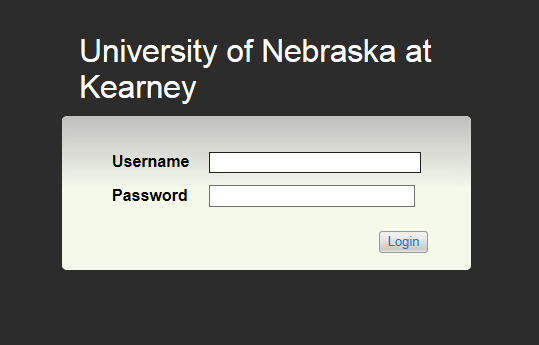 Username: First part of email address (i.e. smithaj)Password: EASI / Computer & Email PasswordHome Screen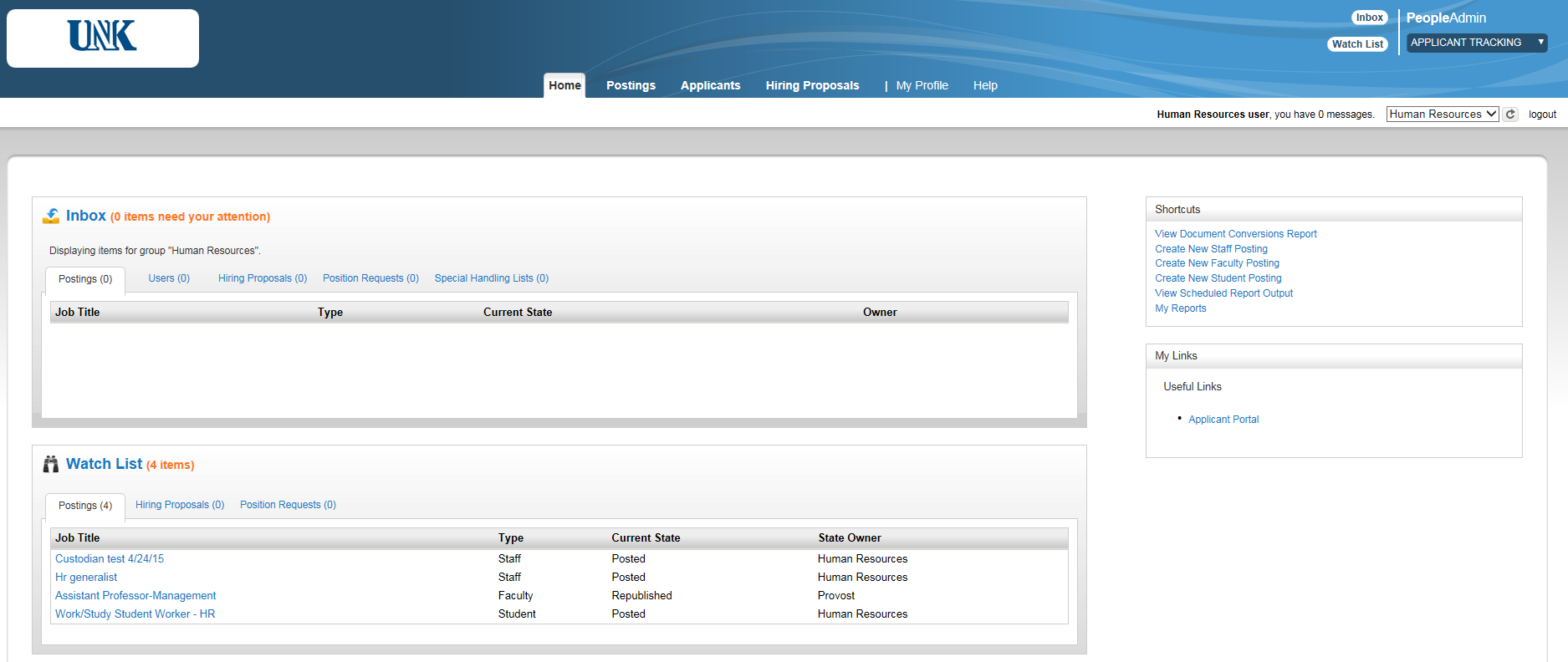 Note: If changing user roles, select desired role from drop down in the upper right-hand corner and click   to confirm change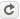 APPROVALSApprovals for postings and hiring proposals are built in to the PeopleAdmin system.  Once approved by the previous approval level, an email will be generated to the next person(s) in the approval workflow.  Approving PostingsStep 1:	Log-in to PeopleAdmin; the Posting will show in the Inbox.  If it does not show in your inbox, hover over the Postings tab and click on the appropriate position type.  You will see all Postings you are assigned to.Step 2: 	Make sure that you are in the correct user role for the approval you are completing. To change user roles, select desired role from drop down in upper right-hand corner and click  to confirm change.Step 3: 	Click on the posting and review carefully.  There will be some sections that are not necessary for all approvers to review in order to approve their specific portion.  Each posting should contain supplemental questions, interview questions, reference questions, evaluative criteria, long and/or short advertisements, and names of the search chair and search committee members.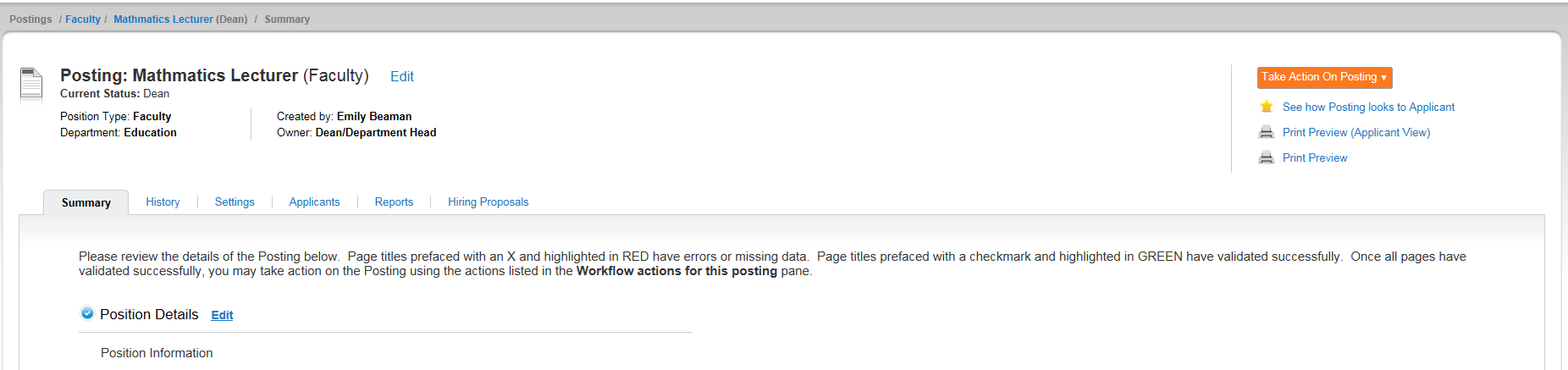 Step 4: 	After reviewing the posting, return to the summary page, and hover over and select the appropriate workflow step.  If there is more than one option, and you do not know which one to choose, please contact HR.  You can also select Keep Working on this Posting if you are not ready to approve the posting, or if you need to make changes.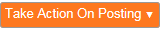 Step 5: 	Add comments if needed and click Submit.Approving Hiring ProposalsStep 1:	 Log-in to PeopleAdmin; the Hiring Proposal will show in the Inbox.  If it does not show in your inbox, hover over the Hiring Proposals tab and click on the appropriate position type.  You will see all Hiring Proposals you are assigned to.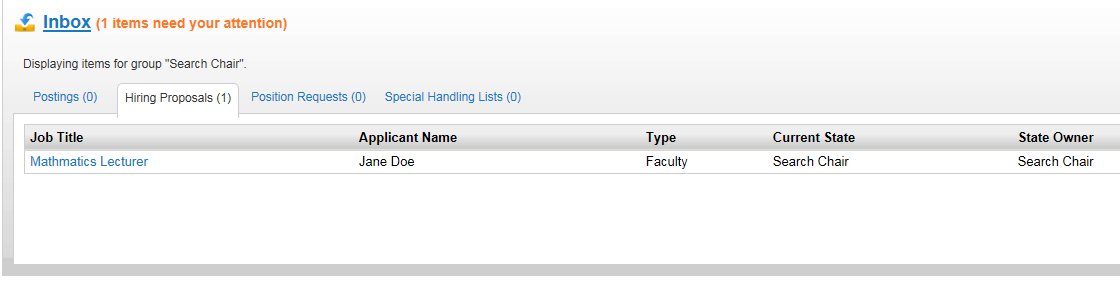 Step 2:	Make sure that you are in the correct user role for the approval you are completing.  To change user roles, select desired role from drop down in upper right-hand corner and click  to confirm change.Step 3:	Click on the Hiring Proposals tab, then click on the Position you are approving.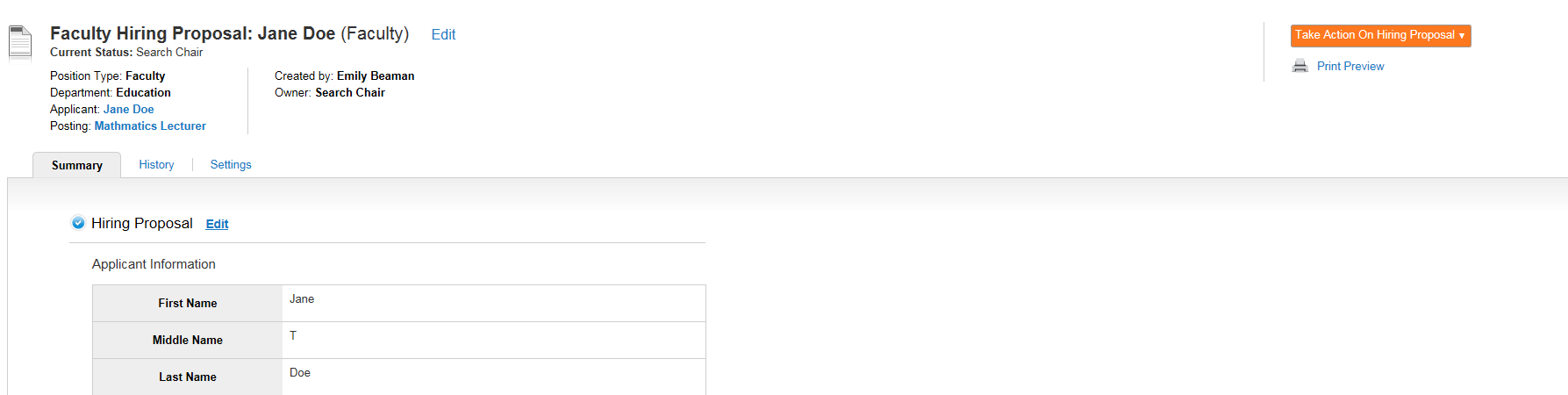 Step 4:	After reviewing the Hiring proposal, hover over  and select the appropriate workflow step. If there is more than one option, and you do not know which one to choose, please contact HR.  You can also select Keep Working on this Hiring Proposal f you are not ready to approve, or if you need to make changes.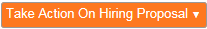 Step 5:	Add comments if needed and click Submit.VIEWING APPLICATIONSWhen an application is submitted, it will be routed to Human Resources.  HR will release the applications to the search committee for review and notify the Search Chair through email that new applications are viewable.Viewing All Applicants Step 1:	Log in to the PeopleAdmin system and make sure you are in the correct user role, i.e. Search Committee Member or Search Chair.  To change user roles, select desired role from drop down in upper right-hand corner and click  to confirm change.Step 2:	Hover over the Postings tab and click on appropriate position type (Staff, Faculty, Student).  You will see a list of all postings you are assigned to.  Step 3:	Hover over and click View Applicants.  You will see a list of all applicants who applied for the position.  You can add additional columns to your search by creating a customized search (see Search Functions) Note: If you used a disqualifying supplemental question for the posting, disqualified applicants will not appear to the search chair or search committee. This information is only viewable to HR. 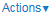 All Applicants Screen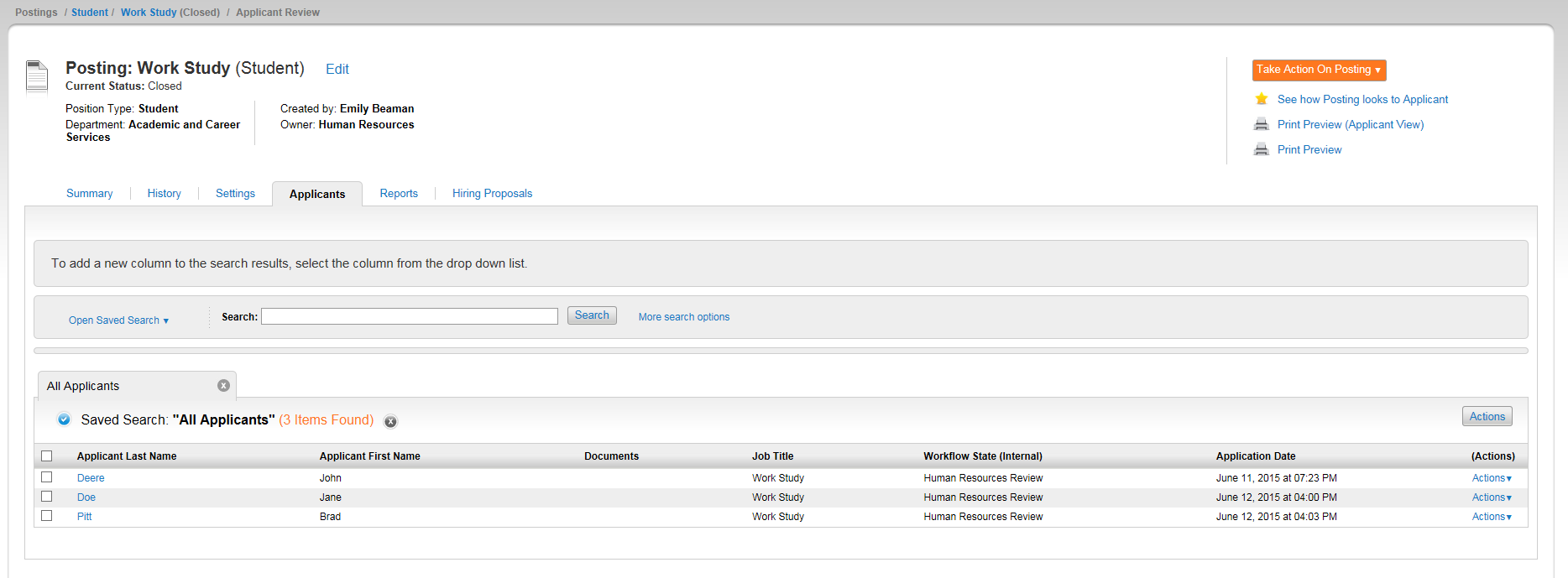 From the All Applicants Screen (shown above), you can view applicants individually or view several applications at a time.Viewing a Single ApplicationTo view an applicant individually, click on Applicant’s name or hover over and Click View ApplicationViewing Multiple ApplicantionsYou can review more than one applicant document at a time. You may choose to view specific documents for a group of applicants, or all applicant documents for a group of applicants.Step 1:	Check each box for the applicants you wish to viewStep 2: 	Hover over the button that is located above. You should see the following options in the Bulk Section: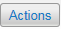 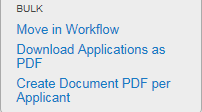 Step 3: 	Click Download Applications as PDF (one document for all applicants) or click Create Document PDF per Applicant (separate document per applicant)Other Ways to Manage ApplicantsSearch Committee Members can Evaluate Applicants, Review Answers to Supplemental Questions, Download Screening Question Answers (Excel Document), and Export Results (Excel Document). Search Chairs can also Download Applicants Evaluations (view results of all evaluative criteria submitted by search committee members to Excel Document).To complete any of these functions, hover over the button that is located above and click on desired function: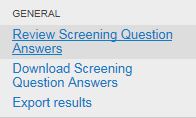 Evaluate ApplicantsSearch Committee Members and Search Chairs can rate each applicant.  The Search Chair will be able to see responses from the entire committee.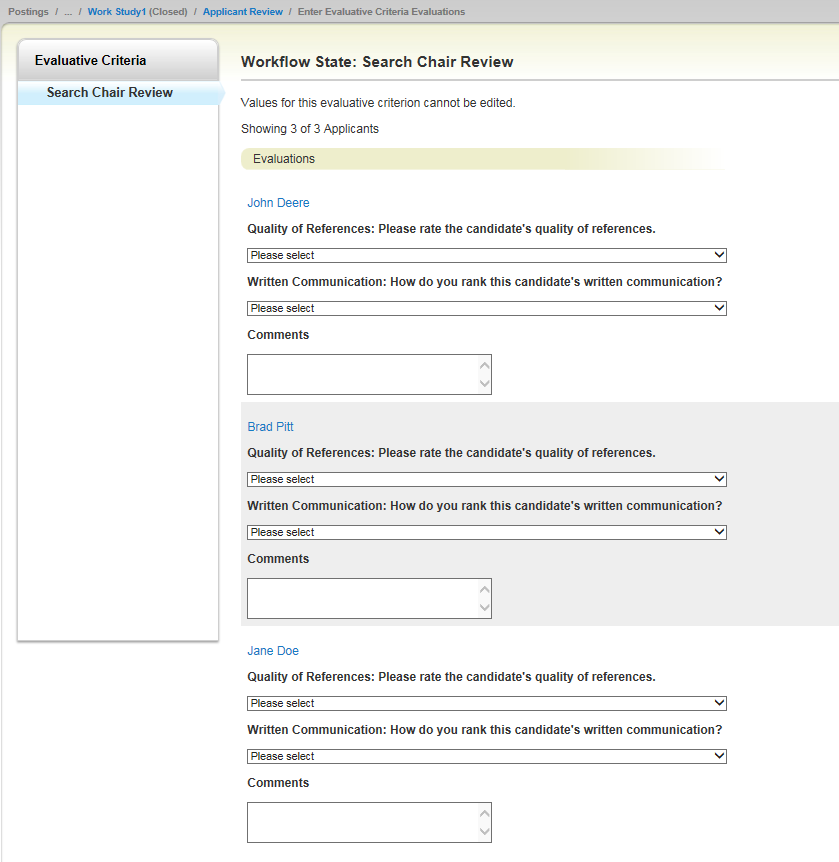 Reviewing Screening Question Answers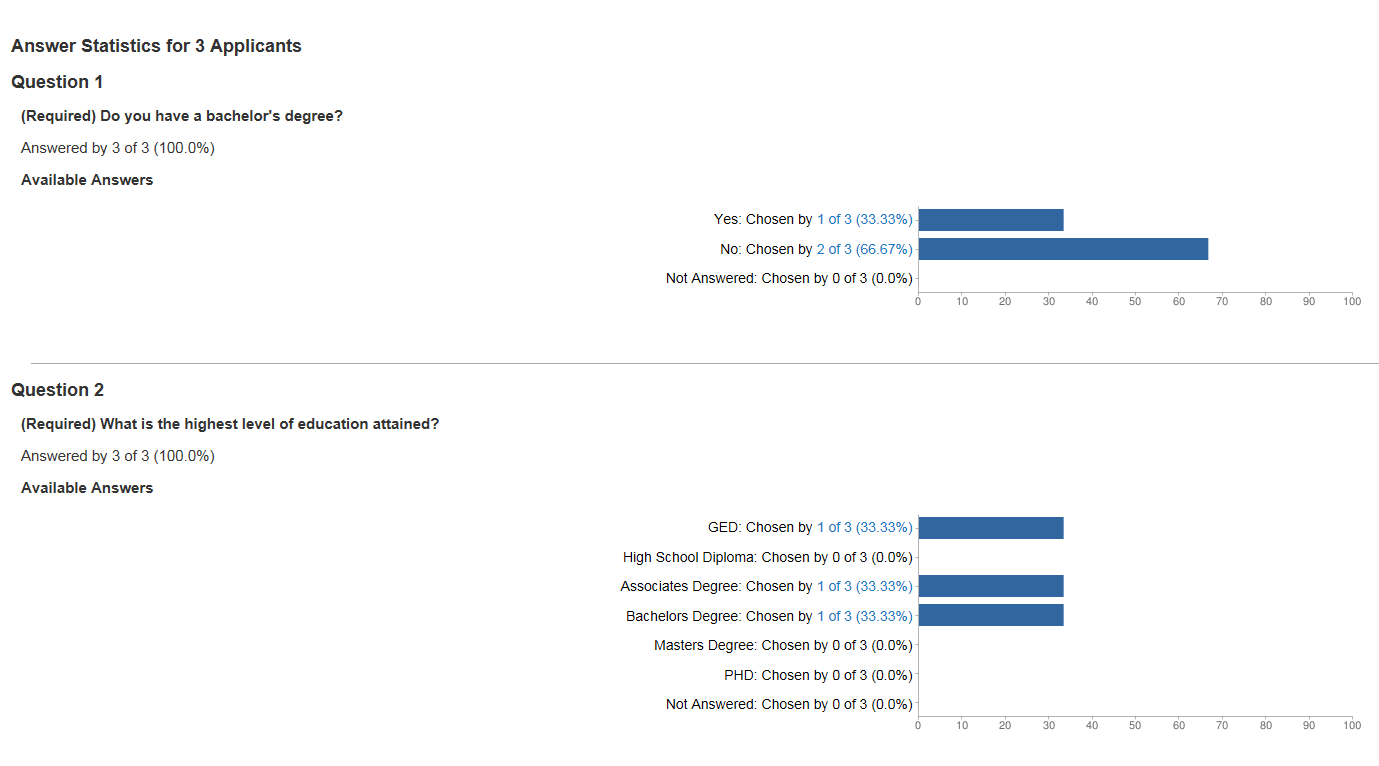 From here, you can click on each response to see who the name of the applicant who chose the response by clicking on the words highlighted in blue.  Scroll to the bottom of the page and the names of the individuals who chose that response appear.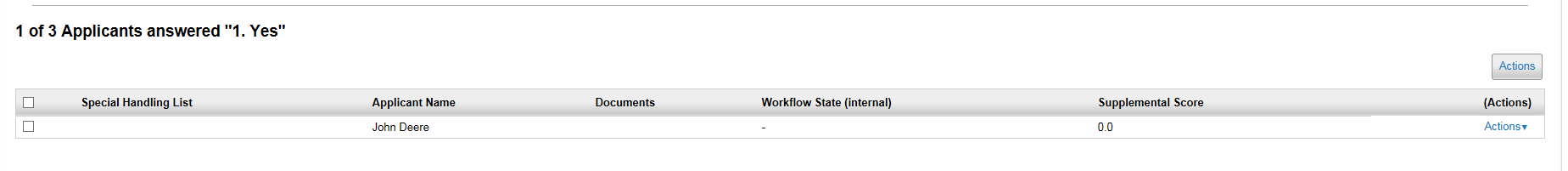 If you would like to search for a specific combination of responses, hover over  and click Search Answers.  Select the question and the desired answers, and click Search.  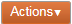 Download Screening Question AnswersMOVING APPLICANTS TO NEW WORKFLOW STATEThe search chair can move applicants to new workflow states individually or move several applicants at the same time.  Be very careful when moving applicants to Not Interviewed, Not Hired or Interviewed, Not Hired.  Once this workflow step is selected and a disposition is chosen, the applicant receives and email from PeopleAdmin immediately notifying the applicant that they were not selected for hire.Moving an Applicant to a New Workflow StateStep 1: 	Click on Applicant’s Name or hover over and click View ApplicationStep 2: 	After reviewing applicant, hover over and select appropriate workflow action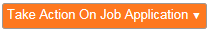 Step 3: 	If you select Not Interviewed, Not Hired or Interviewed, Not Hired, you will have to select a disposition reasonMoving Multiple Applicants to a New Workflow State Step 1:	Carefully review all applicants and determine which applicants you would like to interview, keep for further review, etc.Step 2: 	From the All Applicants Screen, select the applicants you would like to move by clicking the box to the left of their nameStep 3: 	Hover over the button that is located aboveStep 4:	In the Bulk Section, click on Move in WorkflowStep 5:  On the next screen you can select to move all applicants to a new workflow state or move applicants individuallyStep 6:  If you select Not Interviewed, Not Hired or Interviewed, Not Hired, you will have to select a disposition reason.  If you select Finalist Review, these applicants will be sent to HR for approval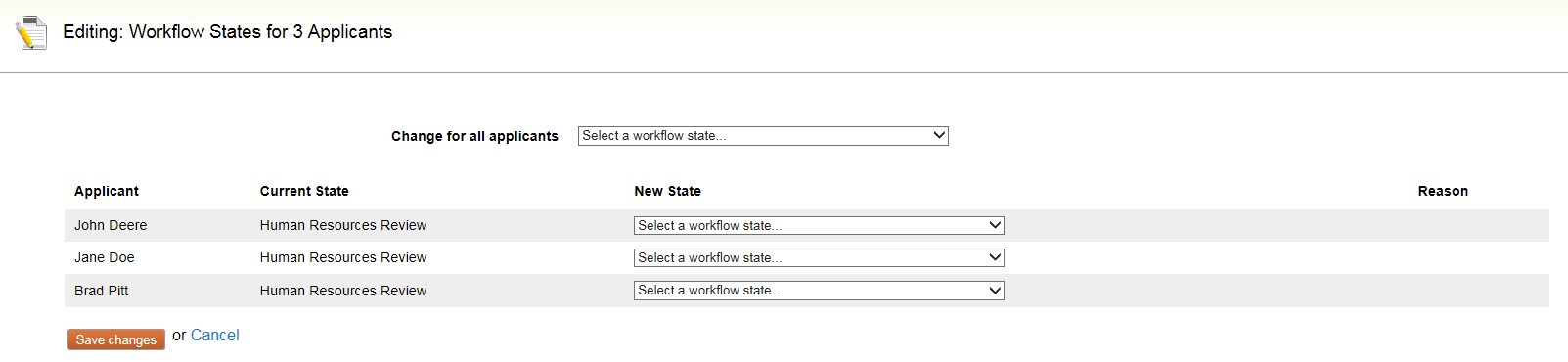 FINALIST REVIEWOnce you have completed interviews and narrowed the pool of applicants to 2 or 3 finalists, these applicants will be need to be reviewed by HRStep 1:  From the All Applicants Screen, select the applicants you would like to move by clicking the box to the left of their nameStep 2: 	Hover over the button that is located aboveStep 3:	In the Bulk Section, click on Move in WorkflowStep 4:	Select Finalist Review.  At this time HR will let the search chair know if any applicant elected the Nebraska Veterans Preference.HIRING PROPOSALSOnce an applicant is interviewed and approved as a finalist, the search chair can begin a hiring proposal.  Step 1: 	Select the desired applicantStep 2:	Hover over and select Recommend for Hire Step 3:	On the Applicant’s summary page, click Start Hiring Proposal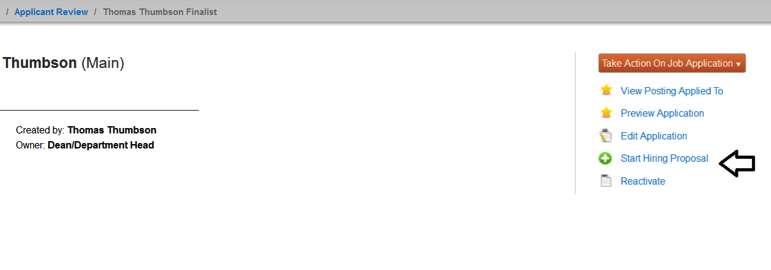 Step 4:	Complete the information in the Hiring Proposal.  The applicant and position information will be read only.  List a short reason why the applicant was selected for hire.  Remember:  this information remains in the search file can be viewed later.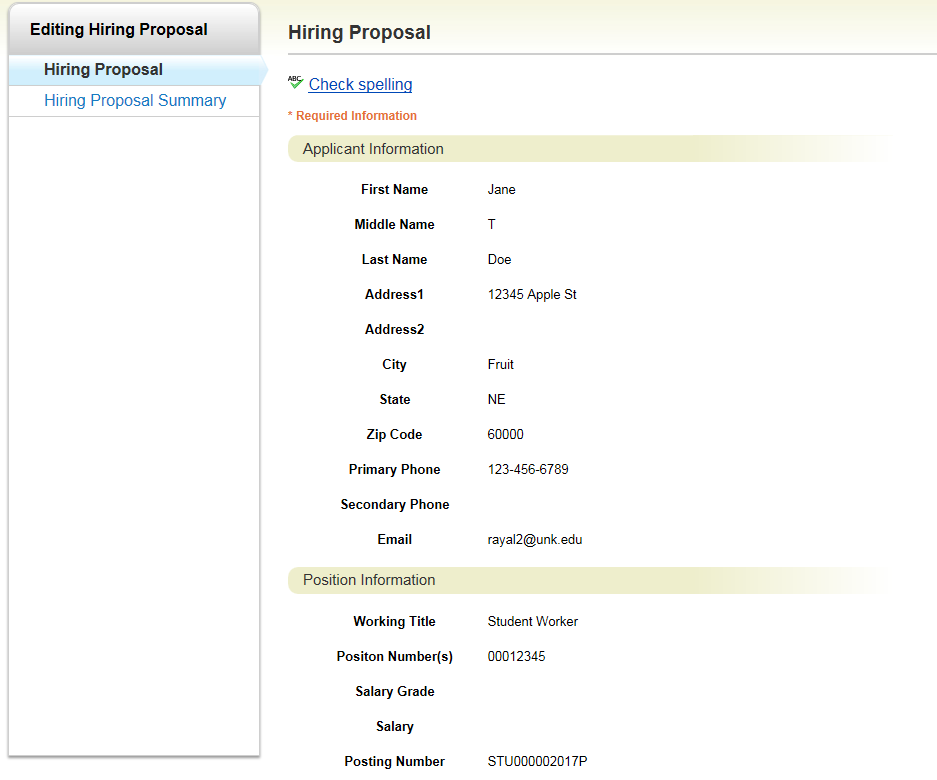 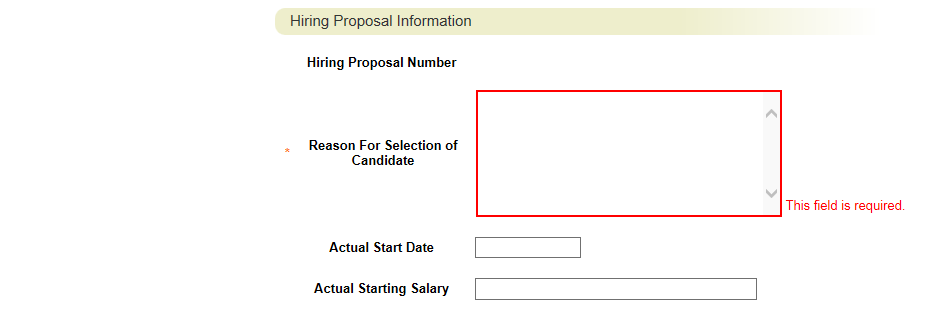 Click 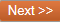 Hover over  and select Hired: Pending Acceptance.  The Hiring Proposal will then go through several approvals.Final StepsHuman Resources is the final step for the hiring proposal.  Once approved by HR, the department can make a verbal offer pending a successful background check.  After the verbal offer if accepted, HR will send the applicant Background Check paperwork.  If the Background check is successful, the applicant will be moved to Hire Approved.Once a candidate has accepted the position and completed a successful background check, the search chair needs to disposition the remaining candidates.  HR will mark the posting as Filled.SEARCH FUNCTIONS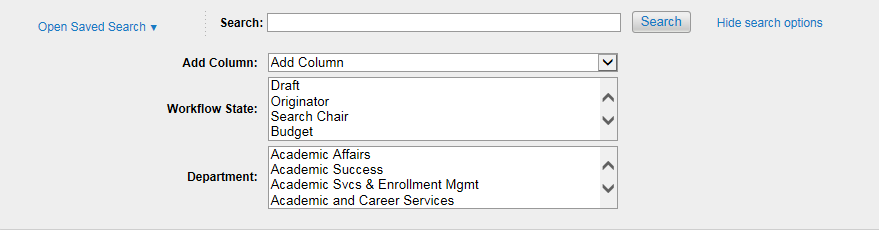 Use the column controls to organize and sort the search results.  You can customize your search results based on how you wish to view the data – See Create a Saved Search.   Organize the information by using the column controls.  To adjust column controls, hover near the far right-hand side of the column you are adjusting and click the appropriate symbol: 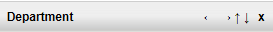 Search TipsText search is not case sensitive.Searches normally return items that contain all your search terms. For example, if you enter facilities manager, the search returns items that contain both these words.To exclude search results, use the – or ! characters. For example, to search for postings that contain the word "director" but not "athletic", enter director !athletic or director -athletic, placing a space before the ! or - character.To search for a phrase that contains a dash or a space, enclose the entire phrase in quotation marks: "director - athletic".You can't do a search that only specifies what not to return, such as !coordinator.You can't do a search for a word or phrase that was selected from a drop-down list, such as the name of a state, but you can use filtering to find the information. The procedure below for viewing applicants who reside in a specific state gives an example of how to do this.Applicant SearchStep 1:	Hover over the Applicants tab and select Applicant SearchStep 2:	Click More search options to expand the search tools area.Step 3:	Use the searching and filtering tools to narrow down the resultsExport Search ResultsSet up the search or open a saved search.From the Actions menu, select Export Results. The search results are as an Excel document. Creating a Saved SearchWhen you save a search, you have the option to set it as your default search. This is your only opportunity to set it as the default search.People with administrative access can share saved searches by tagging them as global or group saved searches. Non-administrative users can only save personal searches.Step 1:	After you have used the search and filtering controls to present the search results the way you want to see them, select Save this search. The Saved Search area expands.Step 2:	Give the search a name that will help you remember its purpose. Step 3:	Select one of these:Personal Saved Search – Only you will have access to this search.Group Saved Search – The search will be available to all users within the groups that you specify. Select at least one group from the list that appears when you select the Group Saved Search option. To select more than one group, hold down the Ctrl key while you select the groups.Global Saved Search – The search will be available to all users within your organization.Step 4:	If this search presents the information you will normally want to see when you navigate to this page, you may want to select Make this the default search.Step 5:	Select Save this search. The search tab refreshes to present the name you have given the search. This tab remains available for the rest of your session. The next time you log in, the search is available from the list of saved searches in that area.1Inbox Items which require your attention2Watch List Items you would like to watch as they move through the approval process3Tabs Navigate between postings, applicants, etc.4Shortcuts Quick links to important areas (i.e. create a staff posting)5My Links  Links to useful external websites6Current RoleChange to correct role (Search Chair, Dean/Department Head, etc.)First NameLast NameUsernameSpecial HandlingQuestion 1. Do you have a bachelor's degree?Question 2. What is the highest level of education attained? Overall ScoreJohnDeerejdeereYesBachelors Degree0BradPittbpittNoAssociates Degree0JaneDoeTest 1NoGED0Further ReviewApplicant in further review status and allows you to keep applicant active in search if you might return to applicant later onInterviewApplicant is selected for an interviewFinalist ReviewApplicant is one of 2 or 3 candidates selected as finalist and will be sent to HR for approvalRecommend for HireApplicant has been interviewed and approved as a finalist (Applicant must be moved to the workflow state in order to begin a Hiring Proposal)Interviewed, Not HiredApplicant chosen for interview, but not selected for hire - will get email once dispositioned with reason why not hiredNot Interviewed, Not HiredApplicant was not selected for interview - will get email once dispositioned with reason why not hiredWithdrawnApplicant notified department or HR to withdraw applicationSystem Does Not Meet Minimum QualificationsDo not selectSpecial Handling ListDo not select1Search BoxSearch specific words or names2More (Hide) search options Expand or collapse search tools area3Add ColumnAdd additional column if information is not included on search results4Workflow StateSearch for applicants or postings only in specific workflow states5DepartmentSearch for postings only for specific departments< or >Move column left or right    orReorder the search results in ascending or descending order    XDelete column